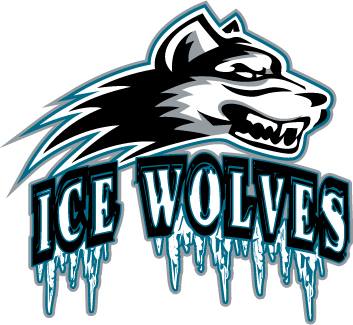 Ice Wolves Youth Hockey Association: COVID-19 Preparedness and Safety GuidelinesOverview: This document outlines the expectations and standards of the Ice Wolves Youth Hockey Association that will be implemented at our rink during the 2020-21 season to provide a safe and enjoyable hockey experience. It is expected that all coaches, players, volunteers, parents, and guardians will comply with these standards at all times. During practices and games, the Ice Wolves will encourage participants to: All skaters, coaching staff, referees, spectators, and volunteers must wear face coverings within the building. Players and referees are expected to wear face coverings until they begin on-ice activities.  Individuals with a medical condition or disability that makes it difficult to wear a face covering and children under 5 years old are exempt from the face covering requirement.  Practice frequent and meticulous hand washing with soap & water or alcohol-based hand sanitizer. Avoid touching their eyes, nose, or mouth. Cover their nose and mouth when coughing and/or sneezing with a tissue or flexed elbow. Limit the amount of time spent at the rink. Players and Coaching Staff enter the building (north door) no sooner than 15 minutes before scheduled ice time and exit (west door) within 15 minutes of leaving the ice. Goalies can enter 30 minutes early.Spectators are not allowed at practices.  Attendance sheets must be completed for each practice.  There will be one spectator permitted per player per game.  Spectator check-in for games will begin 5 minutes before game time.  Player, coach, and spectator rosters will be submitted to the IWYHA 24-hours in advance of scheduled game time. No hugging or close-proximity group celebrations on the ice; there will be no post-game handshake line.  Teams are encouraged to line up at their respective blue lines and tap sticks on ice as a show of post-game sportsmanship.Coaches will keep players on the bench physically separated as much as possibleAll skaters, coaching staff, referees, spectators, and volunteers are expected to follow traffic flow arrows/signage directing users through the rink.  All skaters, coaching staff, referees, spectators, and volunteers are encouraged to use the restroom at home prior to leaving for the rink in an effort to limit bathroom use at the facility. The COVID Committee has Established the Following Social Distancing and Safety Practices: Please, STAY HOME if you are sick or exhibiting any symptoms of COVID-19, including fever, sore through, cough, or shortness of breathLimit the number of people allowed inside the rink based on current social distancing guidelines and health department guidance.Ensure that the rink has enough prevention supplies for rink volunteers, team staff, and players, such as hand sanitizer that contains at least 60% alcohol, tissues, trash baskets, disposable face coverings, soap, cleaners, and disinfectants. Provide hand-sanitizing stations at entrances, exits, and throughout the rink. Disinfect high traffic areas/ high touch surfaces at a minimum once per day.  It is required that these areas are disinfected after each practice and game. Implement regular cleaning procedures with disinfectant for areas such as locker rooms and restrooms. Set up locker room seating for players and mark available spectator seating spaces to allow for proper social distancing. Post signage per CDC protocols around the rink regarding social distancing. Dressing and Locker Room ExpectationsSkaters should arrive with most of their clothing and equipment already on. Skaters should be dropped off at the designated rink entry locations.Skaters must go directly to dressing areas/locker rooms and stay there until ice time.  After dressing, all clothing and equipment must be stored inside each skater’s bag. Locker rooms have limited space.  Observe locker room capacity. Use chairs outside each locker room once capacity is reached in the locker rooms. Each team will use the locker rooms / dressing areas that have been assigned to them.  Players will be spread out 6 ft part, with a staggered entry and exit for teams before and after games/practices. Off-ice exercises (warm up) must be conducive to social distancing guidelines and done outside where possible.  Standard Operating Procedures Temperature / Symptom Checks It is encouraged that all players, volunteers, coaching staff, and rink guests take their own temperature before leaving for the rink. All players, coaches, spectators, and volunteer members are expected to monitor their symptoms before coming to the rink. Although there will be sanitizer stations at the rink, players and guests are encouraged to bring their own hand sanitizer and/or disinfectant wipes Each Player, Coaching Staff, Parent, Volunteer member has their temperature taken with a non-contact infrared thermometer upon entering the rink.Symptomatic Persons Please, STAY HOME if you are sick or exhibiting any symptoms of COVID-19, including fever, sore throat, headache, cough, or shortness of breathIndividuals with a temperature above 100.4*F per CDC guidelines or symptoms will not be allowed to enter the rink and/or will be asked to leave immediately. If someone has developed symptoms prior to leaving for the rink they are directed to inform their team representative or coach immediately and will be not be allowed into the rink. If someone has developed symptoms at the rink, they will be immediately asked to leave the rink by rink staff, coaches, or team representatives. Players with a high temperature or symptoms cannot participate in practice or games until they are symptom-free for 72 hours (without the assistance of medication) or have a doctor’s note permitting their return to play.The IWYHA has established a positive test protocol that will be utilized in the event of any reported positive COVID test.  Cleaning and Disinfecting • Cleaning and disinfecting all areas of the facility on a daily basis and prior to any usage • Each Player locker room, bench and penalty box will be cleaned and disinfected before and after each usage. • We encourage players to clean and disinfect their equipment between use and wash their jerseys, socks, and undergarments between use. • Players will be responsible for cleaning out their area as well as cleaning, disinfecting, and drying their gear on a regular basis. It will not be done on site for them. • Adhere to all social distancing guidelines, including physical guides, such as signs and tape on floors • No shareable food, supplements, or drinks. • Each Player must bring their own identifiable water bottle for each session. We recommend bottled water with your name clearly written on it (drinking fountains will not be operational)• No sharing of items such as towels, hockey tape, toiletries, water bottles, etc. • Absolutely no spitting or nasal discharge. Rink staff reserves the right to ask those who fail to follow these guidelines to leave the rink and/or bar violators from future use of the facility.   The IWYHA reserves the right to modify these guidelines throughout the season as required or deemed necessary.